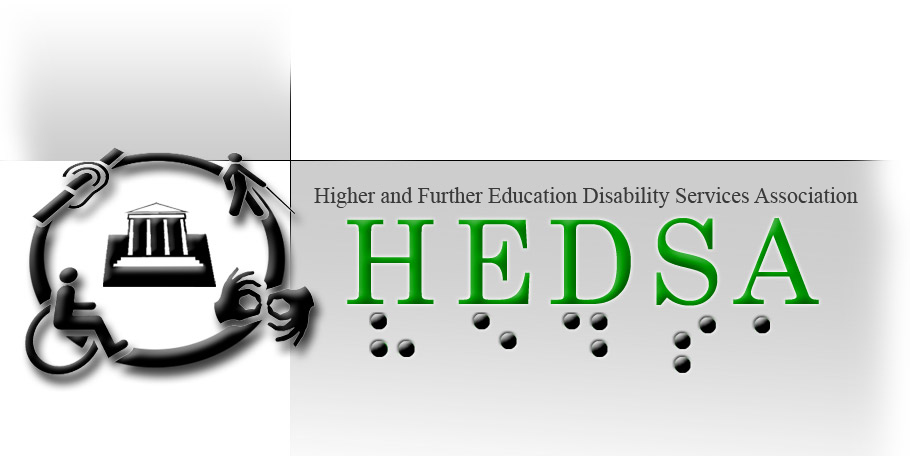 Accepted as a community of practice by Higher Education South Africa (HESA) NPO no. 078-484REGISTRATION FORM3rd HEDSA Symposium and Biennial General Meeting - 3 & 4 October 2014STIAS – Stellenbosch Institute for Advanced Research, Marais Road, StellenboschPlease complete and return before 30 August 2014 to Yanga Terresa Futshane at:EMAIL: 	Futshane@ukzn.ac.za  (should you need reasonable accommodation, you are kindly requested to speedily return the form preferably before the deadline. Remember the early bird discount ends 30 June 2014)PAYMENT DETAILS
Kindly email us a copy of your proof of payment together with your completed registration form to confirm your attendance of the symposium.Signature: ………………………………………………	   	Date:……………..………………………We look forward to seeing you at the HEDSA Symposium!REGISTRATION DETAILSREGISTRATION DETAILSREGISTRATION DETAILSREGISTRATION DETAILSREGISTRATION DETAILSREGISTRATION DETAILSREGISTRATION DETAILSREGISTRATION DETAILSTitle:ProfDr  xMrMrMrsMrsMsSurname:MJIMJIMJIMJIMJIMJIMJIFirst Name:GUBELAGUBELAGUBELAGUBELAGUBELAGUBELAGUBELAOrganisation/University:CENTRE FOR REHABILITATION STUDIESCENTRE FOR REHABILITATION STUDIESCENTRE FOR REHABILITATION STUDIESCENTRE FOR REHABILITATION STUDIESCENTRE FOR REHABILITATION STUDIESCENTRE FOR REHABILITATION STUDIESCENTRE FOR REHABILITATION STUDIESContact person in Finance department & contact number:STEFAN ENGELBRECHT (021) 9389939	STEFAN ENGELBRECHT (021) 9389939	STEFAN ENGELBRECHT (021) 9389939	STEFAN ENGELBRECHT (021) 9389939	STEFAN ENGELBRECHT (021) 9389939	STEFAN ENGELBRECHT (021) 9389939	STEFAN ENGELBRECHT (021) 9389939	VAT number (for invoice purposes):492 011 8959492 011 8959492 011 8959492 011 8959492 011 8959492 011 8959492 011 8959Postal address:P O BOX 19063P O BOX 19063P O BOX 19063P O BOX 19063P O BOX 19063P O BOX 19063P O BOX 19063City & Postal Code:TYGER BERG 7505TYGER BERG 7505TYGER BERG 7505TYGER BERG 7505TYGER BERG 7505TYGER BERG 7505TYGER BERG 7505Country: S.AS.AS.AS.AS.AS.AS.ATelephone number (office):021 938 9528021 938 9528021 938 9528021 938 9528021 938 9528021 938 9528021 938 9528Fax. No.:021 938 9740021 938 9740021 938 9740021 938 9740021 938 9740021 938 9740021 938 9740Cell. No.:078 199 055078 199 055078 199 055078 199 055078 199 055078 199 055078 199 055Email address:GUMJI@SUN.AC.ZAGUMJI@SUN.AC.ZAGUMJI@SUN.AC.ZAGUMJI@SUN.AC.ZAGUMJI@SUN.AC.ZAGUMJI@SUN.AC.ZAGUMJI@SUN.AC.ZASYMPOSIUM FEES(place a tick in the applicable block)SYMPOSIUM FEES(place a tick in the applicable block)SYMPOSIUM FEES(place a tick in the applicable block)SYMPOSIUM FEES(place a tick in the applicable block)SYMPOSIUM FEES(place a tick in the applicable block)SYMPOSIUM FEES(place a tick in the applicable block)SYMPOSIUM FEES(place a tick in the applicable block)SYMPOSIUM FEES(place a tick in the applicable block)Symposium Fee:  Delegates (early bird discounted fee) (On/Before 30 June 2014)Symposium Fee:  Delegates (early bird discounted fee) (On/Before 30 June 2014)Symposium Fee:  Delegates (early bird discounted fee) (On/Before 30 June 2014)Symposium Fee:  Delegates (early bird discounted fee) (On/Before 30 June 2014)R 1150.00R 1150.00Symposium Fee:  Delegates (after 30 June 2014)Symposium Fee:  Delegates (after 30 June 2014)Symposium Fee:  Delegates (after 30 June 2014)Symposium Fee:  Delegates (after 30 June 2014)R1300.00R1300.00Symposium Fee:  Full Time StudentsSymposium Fee:  Full Time StudentsSymposium Fee:  Full Time StudentsSymposium Fee:  Full Time StudentsR 800.00R 800.00Conference Gala Dinner   Conference Gala Dinner   Conference Gala Dinner   Conference Gala Dinner           R 250.00        R 250.00Total amount paidTotal amount paidTotal amount paidTotal amount paidPayment Method(place a tick in the applicable block)Payment Method(place a tick in the applicable block)Payment Method(place a tick in the applicable block)Payment Method(place a tick in the applicable block)Payment Method(place a tick in the applicable block)Payment Method(place a tick in the applicable block)Payment Method(place a tick in the applicable block)ChequeElectronic Funds TransferDirect Deposit (at Bank)Banking DetailsBanking DetailsBank NameFNB, Table View BranchAccount Number62272138994Branch Code203809Type of AccountChequeCatering PreferenceCatering PreferenceReasonable accommodation/s requiredReasonable accommodation/s requiredHalaalWheelchair accessibilityVegetarianBrailleKosherSign Language interpreterFM or other amplification systemOther:  …………………………………..Other:  ………………………………..